99 South Bedford Street, Suite 200  • Burlington, MA  01803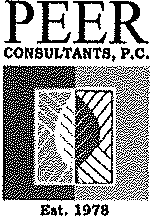 Phone: 781-238-8880   • Fax: 781-238-8884Engineers  • Scientists  • PlannersDecember 8, 2015Ms. Rachel C. Madden,  UndersecretaryCommonwealth of Massachusetts, EOAF24 Beacon Street, Room# 373Boston, MA 02133Dear Madame Secretary,Thank you for taking the time to talk with public officials and residents regarding  affairs of State.   Having worked  in Massachusetts and New York as a City Manager, it was good to see the Commonwealth is still atuned to local inputs.The area  of which we spoke regards implementation of the Clean Water Act. Few would disagree with the wisdom of actions that  have resulted  in much of the clean water  we now enjoy.  Intelligently dealing with and minimizing the cost of the Act is the true challenge.A Capstone  project supervised  at Worcester Polytechnic this past year may not be a definitive document on its own, but it can be instructive. * A Comprehensive Cost Analysis of the 2014MASS MS4 Permit, dated  12/18/14, is a commendable starting point.Impacts to local budgets were more than  could reasonably be supported. However, if steps can be taken  on an incremental basis, each of the communities might blend a modest  revenue stream  with sustainable practices that  could place the cities and towns (and Commonwealth}in a much more advantageous position.It would be an honor to help work on this matter. Small steps  now could save big ones later. Thank you for conducting your session.Sincerely,John M. Corliss, Jr.  P.E. VP PEER ConsultantsPaul Shew, ICMA-CMC: Hon. Comm. Judith Judson*Worcester Polvtechnic Institute Capstone  Proiect- Eric Correia, Michael Giroux, Cameron Peterson  12/18/14www.peercpc.comWashington, DC • Baltimore, MD • Burlington, MA • Laurel, MD Clearwater, FL·Johannesburg, South Africa